№ п/пНаименование товараЕд. изм.Кол-воТехнические характеристикиТехнические характеристики№ п/пНаименование товараЕд. изм.Кол-воПоказатель (наименование комплектующего, технического параметра.)Описание, значениеКачели двойные на брусе с гибким подвесомКЧ-03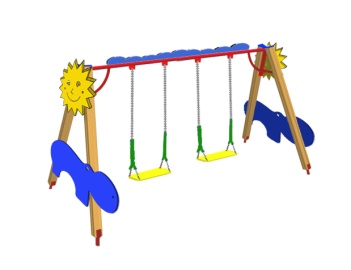 Шт. 1Качели двойные на брусе с гибким подвесомКЧ-03Шт. 1Высота  (мм) 2300Качели двойные на брусе с гибким подвесомКЧ-03Шт. 1Длина  (мм)3800Качели двойные на брусе с гибким подвесомКЧ-03Шт. 1Ширина  (мм)1650Качели двойные на брусе с гибким подвесомКЧ-03Шт. 1Применяемые материалыПрименяемые материалыКачели двойные на брусе с гибким подвесомКЧ-03Шт. 1СтолбыВ количестве  4шт.  Выполнено из клееного бруса,  сечением 100х100 мм и имеющими скругленный профиль с канавкой посередине. Сверху столбы заканчиваться  заглушкой.Снизу столбы оканчиваться металлическим уголком 30х30мм. Заканчиваться монтажным прямоугольной пластиной, выполненным из стали толщиной 2мм, которые бетонируются в землю.Качели двойные на брусе с гибким подвесомКЧ-03Шт. 1Конструктивные особенностикачели состоят из:- двух боковых стоек представляющих из себя два наклонных столба, соединённых: сверху угловой накладкой в виде солнышка (из влагостойкой фанеры марки ФСФ толщиной 18 мм) и посередине накладкой в виде (бегемота) (из влагостойкой фанеры марки ФСФ толщиной 18 мм)-двух сидений из влагостойкой фанеры марки ФСФ 18мм на гибком подвесе состоящая из короткозвенной цепи 6 мм в защитных рукавах.- балки для подвеса (металлический профиль 40х40 мм, толщина стенки  3 мм, для прочного соединения стойки с балкой используется кронштейн из листовой стали толщиной 4 мм с 6 отверстиями для крепления).Все фанерные элементы имеют скругленные кромки.Качели двойные на брусе с гибким подвесомКЧ-03Шт. 1ЗаглушкиЗаглушки пластиковые, разных цветов, на места резьбовых соединений. Качели двойные на брусе с гибким подвесомКЧ-03Шт. 1Материалыклееный деревянный брус, влагостойкая фанера марки ФСФ сорт не ниже 2/2, Детали из фанеры имеют полиакрилатное покрытие, специально предназначено для применения на детских площадках, стойко к сложным погодным условиям, истиранию, устойчиво к воздействию ультрафиолета и влаги. Металл, крашенный порошковой  краской. Метизы должны быть все оцинкованныеКачели двойные на брусе с гибким подвесомКЧ-03Шт. 1Комплектация Столб -4шт.Фанерные накладки -4ш.Гибкий подвес -2шт.Балка -1шт.Закладная -4шт.Качели двойные на брусе с гибким подвесомКЧ-03Шт. 1Качели двойные на брусе с гибким подвесомКЧ-03Шт. 1Качели двойные на брусе с гибким подвесомКЧ-03Шт. 1Качели двойные на брусе с гибким подвесомКЧ-03Шт. 1Качели двойные на брусе с гибким подвесомКЧ-03Шт. 1Качели двойные на брусе с гибким подвесомКЧ-03Шт. 1Качели двойные на брусе с гибким подвесомКЧ-03Шт. 1Качели двойные на брусе с гибким подвесомКЧ-03Шт. 1